GOVERNMENT OF BOTSWANAKALAHARI CONSERVATION SOCIETY (KCS)GLOBAL ENVIRONMENT FACILITY (GEF)UNITED NATIONS DEVELOPMENT PROGRAMME (UNDP)Accruing Multiple Global Benefits through Integrated Water Resources Management (IWRM) / Water Use Efficiency Planning: A demonstration Project for Sub-Saharan Africa (PIMS 3362)TERMINAL EVALUATION REPORT – ANNEXES Philip Tortell, ConsultantNovember 2013ANNEXES1	Terms of Reference2	Evaluator credentials3	Schedule and project timeline4	Evaluation Matrix5	Documents reviewed6	Persons consulted7	Evaluation Consultant Agreement Form  ANNEX 1	TERMS OF REFERENCEINTRODUCTIONIn accordance with UNDP and GEF M&E policies and procedures, all full and medium-sized UNDP supported GEF financed projects are required to undergo a terminal evaluation upon completion of implementation. These terms of reference (TOR) set out the expectations for a Terminal Evaluation (TE) of the Accruing Multiple Global Benefits through Integrated Water Resources Management/Water Use Efficiency Planning: A demonstration project for Sub-Saharan Africa (PIMS 3362) Project.The essentials of the project to be evaluated are as follows:    Project Summary TableObjective and ScopeThe project was designed to facilitate the development of national processes, procedures, methods and options for efficient and equitable Integrated Water Resources Planning (IWRM). The development and implementation of a dynamic IWRM/Water Efficiency Plan for Botswana will address both national and trans-boundary water management priorities and will be supported by and contribute to regional knowledge management processes, directly contributing to increasing awareness and capacity of national and regional stakeholders to engage in the IWRM process. To this effect, the project was also to implement a pilot project for water conservation through conjunctive use of grey-water and rainwater harvesting in selected schools of Botswana with the aim of demonstrating tangible impacts on the ground and further documenting and disseminating lessons learnt across the Southern African region.The Terminal Evaluation will be conducted according to the guidance, rules and procedures established by UNDP and GEF as reflected in the UNDP Evaluation Guidance for GEF Financed Projects.  The objectives of the evaluation are to assess the achievement of project results, and to draw lessons that can both improve the sustainability of benefits from this project, and aid in the overall enhancement of UNDP programming.   Evaluation approach and methodAn overall approach and method for conducting project terminal evaluations of UNDP supported GEF-financed projects has developed over time. The evaluator is expected to frame the evaluation effort using the criteria of relevance, effectiveness, efficiency, sustainability, and impact, as defined and explained in the UNDP Guidance for Conducting Terminal Evaluations of  UNDP-supported, GEF-financed Projects.  A set of questions covering each of these criteria have been drafted and are included with this TOR (see Annex C). The evaluator is expected to amend, complete and submit this matrix as part of an evaluation inception report, and shall include it as an annex to the final report.  The evaluation must provide evidence‐based information that is credible, reliable and useful. The evaluator is expected to follow a participatory and consultative approach ensuring close engagement with government counterparts, in particular the GEF operational focal point, UNDP Country Office, project team, UNDP GEF Technical Adviser based in the region and key stakeholders. The evaluator is expected to conduct a field mission to Gaborone, Botswana, including the following project sites;Shoshong, Shoshong Senior Secondary SchoolMahalapye, Madiba Senior Secondary SchoolFrancistown, Our Lady of the Desert Primary SchoolLetlhakane, Motsumi Junior Secondary SchoolSeronga, Mbiroba CampInterviews will be held with the following organizations and individuals at a minimum:Department of Water Affairs Water Utilities CorporationBotswana Water PartnershipDepartment of Waste Management and Pollution ControlDepartment of Environmental AffairsMinistry of AgricultureUniversity of BotswanaThe evaluator will review all relevant sources of information, such as the project document, project reports – including Annual APR/PIR, project budget revisions, midterm review, progress reports, GEF focal area tracking tools, project files, national strategic and legal documents, and any other materials that the evaluator considers useful for this evidence-based assessment. A list of documents that the project team will provide to the evaluator for review is included in Annex B of this Terms of Reference.Evaluation Criteria & RatingsAn assessment of project performance will be carried out, based against expectations set out in the Project Logical Framework/Results Framework (see  Annex A), which provides performance and impact indicators for project implementation along with their corresponding means of verification. The evaluation will at a minimum cover the criteria of: relevance, effectiveness, efficiency, sustainability and impact. Ratings must be provided on the following performance criteria. The completed table must be included in the evaluation executive summary.   The obligatory rating scales are included in  Annex D.Project finance / cofinanceThe Evaluation will assess the key financial aspects of the project, including the extent of co-financing planned and realized. Project cost and funding data will be required, including annual expenditures.  Variances between planned and actual expenditures will need to be assessed and explained.  Results from recent financial audits, as available, should be taken into consideration. The evaluator(s) will receive assistance from the Country Office (CO) and Project Team to obtain financial data in order to complete the co-financing table below, which will be included in the terminal evaluation report.  MainstreamingUNDP supported GEF financed projects are key components in UNDP country programming, as well as regional and global programmes. The evaluation will assess the extent to which the project was successfully mainstreamed with other UNDP priorities, including poverty alleviation, improved governance, the prevention and recovery from natural disasters, and gender. ImpactThe evaluators will assess the extent to which the project is achieving impacts or progressing towards the achievement of impacts. Key findings that should be brought out in the evaluations include whether the project has demonstrated: a) verifiable improvements in ecological status, b) verifiable reductions in stress on ecological systems, and/or c) demonstrated progress towards these impact achievements. Conclusions, recommendations & lessonsThe evaluation report must include a chapter providing a set of conclusions, recommendations and lessons.  Implementation arrangementsThe principal responsibility for managing this evaluation resides with the UNDP CO in Botswana. The UNDP CO will contract the evaluators and ensure the timely provision of per diems and travel arrangements within the country for the evaluation team. The Project Team will be responsible for liaising with the Evaluators team to set up stakeholder interviews, arrange field visits, coordinate with the Government etc.  Evaluation timeframeThe total duration of the evaluation will be 25 days according to the following plan: Evaluation deliverablesThe evaluation team is expected to deliver the following: *When submitting the final evaluation report, the evaluator is required also to provide an 'audit trail', detailing how all received comments have (and have not) been addressed in the final evaluation report. Team CompositionThe evaluation team will be composed of 1 Evaluator.  The consultant shall have prior experience in evaluating similar projects.  Experience with GEF financed projects is an advantage. The evaluator selected should not have participated in the project preparation and/or implementation and should not have conflict of interest with project related activities.The Evaluator must present the following qualifications:Minimum 10 years of relevant professional experienceKnowledge of UNDP and GEF Previous experience with results‐based monitoring and evaluation methodologiesTechnical knowledge in the targeted focal area(s)Have knowledge and experience in Integrated Water Resources Management (IWRM) initiativesBe well informed about the national, regional and global ‘water’ issuesBe familiar with multi-stakeholder approaches and the facilitation of change processes Exhibit multi-disciplinary skills relating to ‘sustainable development’ especially from a Natural Resources Management and development perspectiveEvaluator EthicsEvaluation consultants will be held to the highest ethical standards and are required to sign a Code of Conduct (Annex E) upon acceptance of the assignment. UNDP evaluations are conducted in accordance with the principles outlined in the UNEG 'Ethical Guidelines for Evaluations'Payment modalities and specifications  Application processApplicants are requested to apply by (4 September 2013). Individual consultants are invited to submit applications together with their CV for these positions. The application should contain a current and complete C.V. in English with indication of the e‐mail and phone contact. Shortlisted candidates will be requested to submit a price offer indicating the total cost of the assignment (including daily fee, per diem and travel costs). UNDP applies a fair and transparent selection process that will take into account the competencies/skills of the applicants as well as their financial proposals. Qualified women and members of social minorities are encouraged to apply. Annex a: project logical framework Pilot Projects FrameworkAnnex b: list of documents to ne reviewed by the evaluators              A. PROJECT DOCUMENTS & REPORTSPROJECT DOCUMENT- OCTOBER 2008INCEPTION REPORT- JUNE 2009NATIONAL SCOPING STUDY FOR THE IWRM PROJECT- MAY 2010PROCEEDINGS FOR THE NATIONAL SCOPING STUDY-MAY 2010PROCEEDINGS FOR SENSITIZATION WORKSHOP-AUGUST 2010PROCEEDINGS ON PSC  RETREAT- OCTOBER 2010TRIP REPORT TO BIOKAVANGO PROJECT -DECEMBER 2010OPERATIONS MANUAL FOR THE MADIBA RE-USE PROJECT-   DECEMBER 2010MEMORANDUM OF AGREEMENT (KCS & DWA)-DECEMBER 2010INVENTORY OF WETLAND SYSTEMS IN BOTSWANA-FEBRUARY 2011GUIDELINES FOR LIQUID WASTE MANAGEMENT –SEPTEMBER 2011DRAFT IWRM PLAN-JULY 2012DRAFT INTERNATIONAL CONSULTANT REPORT-AUGUST 2012B. MINUTES OF PROJECT MEETINGS 2009,2010,2011 & 2012 PSC MEETINGS2009,2010,2011 & 2012  TAG MEETINGS2009,2010,2011 & 2012  PCG MEETINGSC. QUARTELY REPORTS2009,2010,2011 & 2012 QUARTELY REPORTSD. CONSULTANCY AGREEMENTSKCS &  D.R MAGOLE-(FACILITATION OF  PSC RETREAT IN MAUN) OCTOBER 2010KCS& AURECON BOTSWANA-(IWRM INTERNATIONAL CONSULTANT)- JUNE 2012KCS & CAR-(DEVELOPMENT OF THE IWRM PLAN)-AUGUST 2011KCS& INTERGRATED MEDIA-(PRODUCTION OF IWRM DOCUMENTARY) APRIL 2011KCS& ECOSURV-(DEVELOPMENT OF LIQUIDWASTE GUIDELINES)-MARCH 2011KCS & OLIVER CHAPEYAMA-(FACILITATE SENSITIZATION WORKSHOP-AUGUST 2010KCS & AQUALOGIC-(REVIEW OF THE LIQUIDWASTE GUIDELINES)-JULY 2012KCS & BRIAN JONES-(COMMUNICATION MARKETING SERVICES)-SEPTEMBER 2012Annex C: Evaluation QuestionsThis is a generic list, to be further detailed with more specific questions by CO and UNDP GEF Technical Adviser based on the particulars of the project.Annex D: Rating ScalesAnnex E: Evaluation Consultant Code of Conduct and Agreement FormEvaluators:Must present information that is complete and fair in its assessment of strengths and weaknesses so that decisions or actions taken are well founded.  Must disclose the full set of evaluation findings along with information on their limitations and have this accessible to all affected by the evaluation with expressed legal rights to receive results. Should protect the anonymity and confidentiality of individual informants. They should provide maximum notice, minimize demands on time, and respect people’s right not to engage. Evaluators must respect people’s right to provide information in confidence, and must ensure that sensitive information cannot be traced to its source. Evaluators are not expected to evaluate individuals, and must balance an evaluation of management functions with this general principle.Sometimes uncover evidence of wrongdoing while conducting evaluations. Such cases must be reported discreetly to the appropriate investigative body. Evaluators should consult with other relevant oversight entities when there is any doubt about if and how issues should be reported. Should be sensitive to beliefs, manners and customs and act with integrity and honesty in their relations with all stakeholders. In line with the UN Universal Declaration of Human Rights, evaluators must be sensitive to and address issues of discrimination and gender equality. They should avoid offending the dignity and self-respect of those persons with whom they come in contact in the course of the evaluation. Knowing that evaluation might negatively affect the interests of some stakeholders, evaluators should conduct the evaluation and communicate its purpose and results in a way that clearly respects the stakeholders’ dignity and self-worth. Are responsible for their performance and their product(s). They are responsible for the clear, accurate and fair written and/or oral presentation of study imitations, findings and recommendations. Should reflect sound accounting procedures and be prudent in using the resources of the evaluation.Evaluation Consultant Agreement FormAgreement to abide by the Code of Conduct for Evaluation in the UN System Name of Consultant: __     _________________________________________________ Name of Consultancy Organization (where relevant): ________________________ I confirm that I have received and understood and will abide by the United Nations Code of Conduct for Evaluation. Signed at place on dateSignature: ________________________________________Annex F: Evaluation Report OutlineAnnex G: Evaluation Report Clearance Form(to be completed by CO and UNDP GEF Technical Adviser based in the region and included in the final document)ANNEX 2	       CREDENTIALS OF THE EVALUATORDr Philip Tortell (PhD Marine Ecology, Victoria University of Wellington, New Zealand; BSc Hons Zoology, Victoria University of Wellington; B.Sc. (Special) University of London, U.K.;  Dip Ph. Ed. Otago University, New Zealand; Dip Teaching, Malta Colleges of Education) has been working in various aspects of environmental administration, marine/coastal resources management, and biodiversity conservation since the mid-1970s.  He had 13 years experience with the New Zealand Government as Investigating Scientist in the Commission for the Environment and as Director of Protected Ecosystems and Species in the Department of Conservation.  Since 1989 he has been working as an international environmental consultant in conceptual planning, design, resource mobilization, implementation and particularly evaluation, of environmental programmes and projects.  His work has been usually as Team Leader, mainly for UNDP/GEF, and has covered national environmental programme planning, environmental administration reform, integrated coastal zone planning, biodiversity conservation, solid waste management, and the rehabilitation of degraded land (desertification).  Dr Tortell is fully conversant with the GEF process and its project planning and evaluation requirements and has drafted proposals under the biodiversity, international waters and land degradation thematic areas.  He is also very familiar with the UNDP system and its country programme cycle from inception to terminal evaluations.From his initial professional training as a teacher and his teaching experience at all levels from primary to adult education, Dr Tortell is a capable teacher/trainer on various aspects of environmental management and has organized and delivered many workshops and similar events.  He is also particularly successful in the dissemination of public information in written and oral delivery.  He has advocated for and led community groups in reaching consensus on environmental issues and has provided opportunities for meaningful public participation in the management of natural resources.  Dr Tortell has worked in 61 countries with particular experience of Central Asia, the Caspian region, the Pacific, Southern Africa and Small Island Developing States (SIDS).  He has also worked in countries considered more difficult and post conflict such as in the newly independent republics soon after the breakup of the Soviet Union, Kosovo, North Korea, Burundi and DR Congo.Dr Tortell is on the Scientific and Technical Advisory Panel (STAP) of experts convened by UNEP for the GEF, and is a past member of the UN Group of Experts on the Scientific Aspects of Marine Protection (GESAMP).  He has also served on the advisory group for NZAID for its Pacific Initiative for the Environment.  On the home front, he is a long-standing and current member of the Royal Society of New Zealand and the NZ Association for Impact Assessment, and past member of the NZ Marine Sciences Society and the NZ Limnological Society.  He has dual nationality (Maltese and New Zealand) and is fluent in Maltese, English and Italian with basic knowledge of Russian and Arabic.  Dr Tortell has carried out a number of Mid-Term and Terminal Evaluations for GEF projects primarily in the International Waters and Biodiversity thematic areas.  His evaluation experience is utilized by the UNDP Evaluation Office for whom he carries out Quality Assessments of evaluations.ANNEX 3	SCHEDULE AND ASSIGNMENT TIMELINEANNEX 4	EVALUATION MATRIXANNEX 5	DOCUMENTS REVIEWED AND CONSULTEDThe standard basic project documentation was reviewed which, in the case of this project, was voluminous, in spite of the fact that the project had closed five months before the Terminal Evaluation.  This included the Project Document, the Inception Report and Report on the Launch and Inception Workshop, various monitoring reports (AWPs, QPRs, etc), Minutes of various meetings of the Project Steering Committee, the Project Coordination Committee and the Technical Advisory Group (TAG), four Project Implementation Reports (PIRs), as well as various comments made by the project on other related initiatives. Following are key documents referred to in the text and/or otherwise consulted.DAC Working Party on Aid Evaluation (2002) Glossary of Key Terms in Evaluation and Results Based Management.  OECD, ParisExecutive Board of the United Nations Development Programme and of the United Nations Population Fund (2002) Country Programme Outlines for Botswana (2003 - 2007).  Annual session 2002, Geneva, Item 13 of the provisional agenda Country cooperation frameworks and related mattersGEF Evaluation Office (2009) Annual Performance Report 2008. GEF Council Paper GEF/ME/C.35/Inf. 5, May 28, 2009Global Environment Facility (2006) The GEF Monitoring and Evaluation PolicyGlobal Environment Facility Evaluation Office  (2008)  Guidelines for GEF Agencies in Conducting Terminal Evaluations.  Evaluation Document No.3Global Environment Facility (2012)  Policy on Public Involvement in GEF Projects.  GEF/PL/SD/01. Date 08/13/2012Government of Botswana and United Nations (2013) Programme Operational Plan 2012-2014.  UNDAF Action Plan 2013-2014.  Gaborone.Government of Botswana and UN System in Botswana (2009)  United Nations Development Assistance Framework 2012-2016, Botswana.  March 2009Hillson, David (2009)  Managing Risk in Projects.  Gower Publications.Kalahari Conservation Society (2012)  IWRM Water News and IWRM Model Project – Rainwater Harvesting and Recycling. Two articles in Kalahari, the Newsletter of the Kalahari Conservation Society, December 2012, Issue no. 96.  GaboroneSouthern African Development Community (SADC)  Regional Strategic Action Plan on Integrated Water Resources Development and Management (2011-20150),  RSAP III.  Gaborone.United Nations Development Assistance Framework 2012-2016.  March 2009UNEG United Nations Evaluation Group (2005)  Standards for Evaluation in the UN SystemUnited Nations Evaluation Group (UNEG)  (2007) Ethical Guidelines for Evaluatorshttp://www.thegef.org/gef/gef/node/2024http://www.cso.gov.bw/index.php?option=com_content1&parent_id=370&id=372&nid=370 http://gefweb.org/MonitoringandEvaluation/MEPoliciesProcedures/MEPTools/meptstandards.html http://www.iwrmbotswana.com/ ANNEX 6	PERSONS MET AND CONSULTEDUnited Nations Development Programme (UNDP)Lare Sisay, Deputy Resident RepresentativeAkiko Yamamoto, Regional Technical Advisor - Water/Strategy & Adaptation, UNDP-GEFPhemo K Kgomotso, Programme Analyst Energy & Environment, Botswana Country OfficeLeonard Dikobe, past Programme Analyst Energy & Environment, Botswana Country OfficeIWRM ProjectMichael Ramaano, past Project ManagerDepartment of Water AffairsObolokile Thothi Obakeng, DirectorTracy Molefi, Deputy Director, International WatersBogadi Matangwane, Deputy DirectorBotsalo Thamuku, Water Engineer, Water Conservation Division, seconded to projectKalahari Conservation SocietyFelix Monggae, Chief Executive Officer, PSC Member, University of BotswanaPiet Kenabatho, Chair of Botswana Water Partnership, PSC MemberCentre for Applied ResearchJaap W Arntzen, Managing Director, National Consultant to the projectTshepo Setlhogile, National Consultant to the projectDebswanaMike Brook, Group Manager Hydrogeology, PSC MemberDepartment of Environmental AffairsIngrid Mpundu Otukile, Chief Natural Resources Officer, past GEF OFP, PSC MemberMinistry of AgricultureWilliam Kapele, Principal Agricultural Engineer, PSC MemberShoshong Senior Secondary SchoolHendrick Rantlaleng, School HeadBremer Mapii, Deputy School HeadMotsumi Junior Secondary School, LetlhakaneMeshack Sechele, School HeadOur Lady of the Desert Primary School, FrancistownMargaret Hunyepa, School HeadMrs Siwela, teacherMrs Magwabi, teacherMrs Seimpato, teacherAurecon Botswana (Pty) LtdSamantha Braid, International Consultant to the projectMinistry of EducationAbraham Sebeso, past Principal Education Officer, Dept Secondary Educ, TAG MemberSouthern African Development Community (SADC)Phera Ramoeli, Senior Program Officer – WaterANNEX 7	CONSULTANT AGREEMENT FORMAgreement to abide by the Code of Conduct for Evaluation in the UN System Name of Consultant: __Philip Tortell_________________________________ Name of Consultancy Organization (where relevant):   Independent Consultant______ I confirm that I have received and understood and will abide by the United Nations Code of Conduct for Evaluation. Signed at Wellington on 14 September 2013Signature: ________________________________________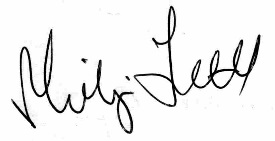 Project Title: GEF Project ID:GEF Project ID:PIMS 3362at endorsement (Million US$)at endorsement (Million US$)at completion (Million US$)UNDP Project ID:UNDP Project ID:00045537GEF financing: 0.9750.9750.975Country:Country:BotswanaIA/EA own:Region:Region:Southern AfricaGovernment:10.610.6Focal Area:Focal Area:International WatersOther:UNDP 0.920GWPSA 0.3UNDP 0.920GWPSA 0.3FA Objectives, (OP/SP):FA Objectives, (OP/SP):Total co-financing:11.8211.82Executing Agency:Executing Agency:Department of Water Affairs (Ministry of Minerals, Energy and Water Resources)Total Project Cost:12.79512.795Other Partners involved:Other Partners involved:Kalahari Conservation Society, Global Water Partnership Southern AfricaProDoc Signature (date project began): ProDoc Signature (date project began): ProDoc Signature (date project began): 19 December 2008Other Partners involved:Other Partners involved:Kalahari Conservation Society, Global Water Partnership Southern Africa(Operational) Closing Date:(Operational) Closing Date:Proposed:19 December 2011Actual:30 April 2013Project Goal:IWRM is operationalized across southern Africa, and contributes to environmentally, economically and socially sustainable development.Project ObjectiveTo facilitate national processes and development of institutional mechanisms, supported by and contributing to regional knowledge management processes, for efficient and equitable IWRM planningOutcome 1A dynamic IWRM Plan adopted and implemented for Botswana, which addresses national and trans-boundary water management priorities, integrates global environmental management objectives, and balances multiple uses of water resourcesOutcome 11.1   An assessment of issues and the status of water resources management (Situation Analysis Report produced)Outcome 11.2   Water resources management issues and actions identified, prioritized and strategized (IWRM Action Plan produced)Outcome 11.3   Cross-sectoral institutional coordination and stakeholder participation mechanisms for integrated water resources planning and management developed and established (Institutional audit and stakeholder participation framework developed)Outcome 11.4   A dynamic IWRM Plan preparedOutcome 2Increased awareness and capacity of national and regional stakeholders (government, private sector and members of the public) to engage in the IWRM (planning and implementation) process through regional knowledge management initiativesOutcome 22.1   Consistent and practical guidance for IWRM developed and made available (IWRM Guidelines)Outcome 22.2   Institutional changes to facilitate stakeholder participation implemented (Creation of Institutions recommended in the Water Sector Review)Outcome 22.3   Knowledge management products produced, knowledge and awareness about IWRM created, and information disseminated, at local, national and regional levels (Publications/Publicity documents, workshops, conferences held)Outcome 22.4   Bi-directional mechanisms to incorporate national and trans-boundary concerns, agreements and processes into respective water resources planning and management arrangements established (Platform for exchanges for information includes, among others, regional conferences organized and/or hosted by SADC related to the revised shared water protocol, etc.)Outcome 3Demonstration Project: Water conservation through conjunctive use of Grey-water Re-use and harvested rainwater in schools within Botswana: A Pilot Case for IWRM and WE Plan Implementation Outcome 33.1 Water conservation measures implemented and demonstrated at selected schools as part of IWRM and WE Plan in Botswana and lessons documented and disseminated across the region.Outcome 33.2  Increased awareness and capacity of national and regional stakeholders (Government, private sector and members of the public) to roll out water conservation and management programmes and actions at public/priate institutions throughout Botswana and beyondEvaluation Ratings:Evaluation Ratings:Evaluation Ratings:Evaluation Ratings:1. Monitoring and Evaluationrating2. IA& EA ExecutionratingM&E design at entryQuality of UNDP ImplementationM&E Plan ImplementationQuality of Execution - Executing Agency Overall quality of M&EOverall quality of Implementation / Execution3. Assessment of Outcomes rating4. SustainabilityratingRelevance Financial resources:EffectivenessSocio-political:Efficiency Institutional framework and governance:Overall Project Outcome RatingEnvironmental :Overall likelihood of sustainability:Co-financing(type/source)UNDP own financing (mill. US$)UNDP own financing (mill. US$)Government(mill. US$)Government(mill. US$)Partner Agency(mill. US$)Partner Agency(mill. US$)Total(mill. US$)Total(mill. US$)Co-financing(type/source)PlannedActual PlannedActualPlannedActualActualActualGrants Loans/Concessions In-kind supportOtherTotalsActivityTimingCompletion DatePreparation3 days 11/09/13Evaluation Mission10 days 27/09/13Draft Evaluation Report10 days 12/10/13Final Report2 days 15/10/13DeliverableContent TimingResponsibilitiesInception ReportEvaluator provides clarifications on timing and method No later than 2 weeks before the evaluation mission. Evaluator submits to UNDP CO PresentationInitial Findings End of evaluation missionTo project management, UNDP CODraft Final Report Full report, (per annexed template) with annexesWithin 3 weeks of the evaluation missionSent to CO, reviewed by RTA, PCU, GEF OFPsFinal Report*Revised report Within 1 week of receiving UNDP comments on draft Sent to CO for uploading to UNDP ERC. %Milestone10%On contract signing10%On approval of the Inception Report30%Following submission and approval of the 1st draft terminal evaluation report50%Following submission and approval (UNDP-CO and UNDP RTA) of the final terminal evaluation report Project Title:Accruing Multiple global benefits through Integrated Water Resource Management/Water Use Efficiency Planning: A demonstration project for sub-Saharan AfricaProject Title:Accruing Multiple global benefits through Integrated Water Resource Management/Water Use Efficiency Planning: A demonstration project for sub-Saharan AfricaProject Title:Accruing Multiple global benefits through Integrated Water Resource Management/Water Use Efficiency Planning: A demonstration project for sub-Saharan AfricaProject Title:Accruing Multiple global benefits through Integrated Water Resource Management/Water Use Efficiency Planning: A demonstration project for sub-Saharan AfricaProject Title:Accruing Multiple global benefits through Integrated Water Resource Management/Water Use Efficiency Planning: A demonstration project for sub-Saharan AfricaProject Title:Accruing Multiple global benefits through Integrated Water Resource Management/Water Use Efficiency Planning: A demonstration project for sub-Saharan AfricaProject Title:Accruing Multiple global benefits through Integrated Water Resource Management/Water Use Efficiency Planning: A demonstration project for sub-Saharan AfricaGoalIWRM is operationalized across Southern Africa, and contributes to environmentally, economically and socially sustainable developmentGoalIWRM is operationalized across Southern Africa, and contributes to environmentally, economically and socially sustainable developmentGoalIWRM is operationalized across Southern Africa, and contributes to environmentally, economically and socially sustainable developmentGoalIWRM is operationalized across Southern Africa, and contributes to environmentally, economically and socially sustainable developmentGoalIWRM is operationalized across Southern Africa, and contributes to environmentally, economically and socially sustainable developmentGoalIWRM is operationalized across Southern Africa, and contributes to environmentally, economically and socially sustainable developmentGoalIWRM is operationalized across Southern Africa, and contributes to environmentally, economically and socially sustainable developmentObjectiveTo facilitate national processes and development of institutional mechanisms, supported by and informing a regional knowledge management process, for efficient and equitable IWRM planning ObjectiveTo facilitate national processes and development of institutional mechanisms, supported by and informing a regional knowledge management process, for efficient and equitable IWRM planning ObjectiveTo facilitate national processes and development of institutional mechanisms, supported by and informing a regional knowledge management process, for efficient and equitable IWRM planning ObjectiveTo facilitate national processes and development of institutional mechanisms, supported by and informing a regional knowledge management process, for efficient and equitable IWRM planning ObjectiveTo facilitate national processes and development of institutional mechanisms, supported by and informing a regional knowledge management process, for efficient and equitable IWRM planning ObjectiveTo facilitate national processes and development of institutional mechanisms, supported by and informing a regional knowledge management process, for efficient and equitable IWRM planning ObjectiveTo facilitate national processes and development of institutional mechanisms, supported by and informing a regional knowledge management process, for efficient and equitable IWRM planning OutcomesA dynamic IWRM Plan adopted and implemented for Botswana, which addresses national and trans-boundary water management priorities, integrate global environmental management objectives, and balances multiple uses of water resourcesIncreased awareness and capacity of stakeholders (government, private sector and members of the public) to engage in the IWRM (planning and implementation) process through regional knowledge management initiativesPilot Project: Water conservation through conjunctive Use of Grey-water Re-use and Harvested Rainwater in schools in BotswanaOutcomesA dynamic IWRM Plan adopted and implemented for Botswana, which addresses national and trans-boundary water management priorities, integrate global environmental management objectives, and balances multiple uses of water resourcesIncreased awareness and capacity of stakeholders (government, private sector and members of the public) to engage in the IWRM (planning and implementation) process through regional knowledge management initiativesPilot Project: Water conservation through conjunctive Use of Grey-water Re-use and Harvested Rainwater in schools in BotswanaOutcomesA dynamic IWRM Plan adopted and implemented for Botswana, which addresses national and trans-boundary water management priorities, integrate global environmental management objectives, and balances multiple uses of water resourcesIncreased awareness and capacity of stakeholders (government, private sector and members of the public) to engage in the IWRM (planning and implementation) process through regional knowledge management initiativesPilot Project: Water conservation through conjunctive Use of Grey-water Re-use and Harvested Rainwater in schools in BotswanaOutcomesA dynamic IWRM Plan adopted and implemented for Botswana, which addresses national and trans-boundary water management priorities, integrate global environmental management objectives, and balances multiple uses of water resourcesIncreased awareness and capacity of stakeholders (government, private sector and members of the public) to engage in the IWRM (planning and implementation) process through regional knowledge management initiativesPilot Project: Water conservation through conjunctive Use of Grey-water Re-use and Harvested Rainwater in schools in BotswanaOutcomesA dynamic IWRM Plan adopted and implemented for Botswana, which addresses national and trans-boundary water management priorities, integrate global environmental management objectives, and balances multiple uses of water resourcesIncreased awareness and capacity of stakeholders (government, private sector and members of the public) to engage in the IWRM (planning and implementation) process through regional knowledge management initiativesPilot Project: Water conservation through conjunctive Use of Grey-water Re-use and Harvested Rainwater in schools in BotswanaOutcomesA dynamic IWRM Plan adopted and implemented for Botswana, which addresses national and trans-boundary water management priorities, integrate global environmental management objectives, and balances multiple uses of water resourcesIncreased awareness and capacity of stakeholders (government, private sector and members of the public) to engage in the IWRM (planning and implementation) process through regional knowledge management initiativesPilot Project: Water conservation through conjunctive Use of Grey-water Re-use and Harvested Rainwater in schools in BotswanaOutcomesA dynamic IWRM Plan adopted and implemented for Botswana, which addresses national and trans-boundary water management priorities, integrate global environmental management objectives, and balances multiple uses of water resourcesIncreased awareness and capacity of stakeholders (government, private sector and members of the public) to engage in the IWRM (planning and implementation) process through regional knowledge management initiativesPilot Project: Water conservation through conjunctive Use of Grey-water Re-use and Harvested Rainwater in schools in BotswanaOutcome 1: A dynamic IWRM Plan adopted and implemented for Botswana, which addresses national and trans-boundary water management priorities, integrate global environmental management objectives, and balances multiple uses of water resourcesOutcome 1: A dynamic IWRM Plan adopted and implemented for Botswana, which addresses national and trans-boundary water management priorities, integrate global environmental management objectives, and balances multiple uses of water resourcesOutcome 1: A dynamic IWRM Plan adopted and implemented for Botswana, which addresses national and trans-boundary water management priorities, integrate global environmental management objectives, and balances multiple uses of water resourcesOutcome 1: A dynamic IWRM Plan adopted and implemented for Botswana, which addresses national and trans-boundary water management priorities, integrate global environmental management objectives, and balances multiple uses of water resourcesOutcome 1: A dynamic IWRM Plan adopted and implemented for Botswana, which addresses national and trans-boundary water management priorities, integrate global environmental management objectives, and balances multiple uses of water resourcesOutcome 1: A dynamic IWRM Plan adopted and implemented for Botswana, which addresses national and trans-boundary water management priorities, integrate global environmental management objectives, and balances multiple uses of water resourcesOutcome 1: A dynamic IWRM Plan adopted and implemented for Botswana, which addresses national and trans-boundary water management priorities, integrate global environmental management objectives, and balances multiple uses of water resourcesOutputsInputs and ActorsVerifiable indicatorsMeans of verificationMeans of verificationAssumptionsAssumptionsOutputsInputs and ActorsFor Outcome 1: Plan formally adopted by GoBPlan effectively implemented through institutional mechanisms createdTrans-boundary priorities addressedGlobal environmental objectives integrated and pursuedMultiple uses of water balancedAssessment reportsIWRM planTrans-boundary management strategy and programme documents Documentation of cross-sectoral, participatory consultation and coordination processesRecords and outputs of inter-ministerial coordination mechanismPlanning documents and monitoring reportsAssessment reportsIWRM planTrans-boundary management strategy and programme documents Documentation of cross-sectoral, participatory consultation and coordination processesRecords and outputs of inter-ministerial coordination mechanismPlanning documents and monitoring reportsRecommendations of NWMP Review are implementedRecommendations of NWMP Review are implemented1.1   An assessment of issues and the status of water resources managementPMUFinancial and human resource inputs from GoB, UNDP-GEF and CWPStakeholders at all levels, including water users and civil societyConsultantsWorkshops performedAssessment report(s) publishedWorkshop proceedingsAssessment report(s)Workshop proceedingsAssessment report(s)Current GoB focus on IWRM is maintainedCurrent GoB focus on IWRM is maintained1.2   Water resources management issues and actions identified, prioritized and strategizedPMUFinancial and human resource inputs from GoB, UNDP-GEF and CWPStakeholders at all levels, including water users and civil societyConsultants Workshops performed Appropriate reports published that specifies agreed actions, priorities and strategiesWorkshop proceedingsReportsWorkshop proceedingsReportsMultiple stakeholder participation in workshops maintainedMultiple stakeholder participation in workshops maintained1.3 National level institutions for IWRM established and cross-sectoral institutional coordination and stakeholder  participation mechanisms for integrated water resources planning and transboundary water resources management developed and  establishedPMUFinancial and human resource inputs from GoB, UNDP-GEF and CWPStakeholders at all levels, including water users and civil societyConsultantsNational institutions for IWRM established and coordination and stakeholder participation mechanisms in place DWA Progress ReportsMonitoring reportsDWA Progress ReportsMonitoring reportsWater Resources Council established to coordinate IWRM PlanningWater Resources Council established to coordinate IWRM Planning1.4   A dynamic IWRM Plan preparedPMUFinancial and human resource inputs from GoB, UNDP-GEF and CWPStakeholders at all levels, including water users and civil societyConsultantsIWRM plan published and processes for its up-dating in placePlan documentDWA Progress ReportsPlan documentDWA Progress ReportsGoB capacity enhanced to facilitate plan formulation GoB capacity enhanced to facilitate plan formulation Outcome 2: Increased awareness and capacity of national and regional stakeholders (government, private sector and members of the public) to engage in the IWRM (planning and implementation) process through regional knowledge management initiativesOutcome 2: Increased awareness and capacity of national and regional stakeholders (government, private sector and members of the public) to engage in the IWRM (planning and implementation) process through regional knowledge management initiativesOutcome 2: Increased awareness and capacity of national and regional stakeholders (government, private sector and members of the public) to engage in the IWRM (planning and implementation) process through regional knowledge management initiativesOutcome 2: Increased awareness and capacity of national and regional stakeholders (government, private sector and members of the public) to engage in the IWRM (planning and implementation) process through regional knowledge management initiativesOutcome 2: Increased awareness and capacity of national and regional stakeholders (government, private sector and members of the public) to engage in the IWRM (planning and implementation) process through regional knowledge management initiativesOutcome 2: Increased awareness and capacity of national and regional stakeholders (government, private sector and members of the public) to engage in the IWRM (planning and implementation) process through regional knowledge management initiativesOutputsInputs and ActorsVerifiable indicatorsMeans of verificationAssumptionsAssumptionsOutputsInputs and ActorsFor Outcome 2:Knowledge management platforms in place and informing national and regional IWRM planning processesGuidance material accessed by IWRM practitionersProceedings of dialogue and networking eventsRequests for informationProject monitoring reportsGWP/CWP progress reports and documentation. Documentation from regional networks and Cap-NetIWRM planning guidance materialDocumentation of planning processesPublic outreach and participation plansEffective linkages between national and regional knowledge management networks created and functionalEffective linkages between national and regional knowledge management networks created and functional2.1   Consistent and practical guidance for IWRM developed and made availablePMUFinancial and human resource inputs from GoB, UNDP-GEF and CWPInstitutional and human resource inputs from regional institutions such as GWP-SA, IWSD, WaterNet and SAWINET  ConsultantsGuidelines and information material for IWRM publishedReview of guidelines and information material Progress and monitoring reportsPMU established and working with GoBPMU established and working with GoB2.2   Institutional changes to facilitate stakeholder participation implementedPMUFinancial and human resource inputs from GoB, UNDP-GEF and CWPInstitutional and human resource inputs from regional institutions such as GWP-SA, IWSD, WaterNet and SAWINET  ConsultantsExtent and importance of            institutional changes madeProgress and monitoring reportsWRC established and functionalWRC established and functional2.3   Knowledge and awareness about IWRM created, and information disseminated, at national and regional levelPMUFinancial and human resource inputs from GoB, UNDP-GEF and CWPInstitutional and human resource inputs from regional institutions such as GWP-SA, IWSD, WaterNet and SAWINET  ConsultantsNumber of training events and persons trainedNumber and quality of awareness and information programmes and materials producedCourse reportsMaterials reviewProgress and monitoring reportsIWRM Information networks fully functional at national and regional levelsIWRM Information networks fully functional at national and regional levels2.4   Bi-directional mechanisms to incorporate national and trans-boundary concerns, agreements and processes into respective water resources planning and management arrangements established PMUFinancial and human resource inputs from GoB, UNDP-GEF and CWPInstitutional and human resource inputs from regional institutions such as GWP-SA, IWSD, WaterNet and SAWINET  ConsultantsMechanisms visible in national and trans-boundary plans and arrangementsProgress and monitoring reportsNational and trans-boundary plan documents and agreementsNational water resources planning processes recognize the need to incorporate regional concerns.National water resources planning processes recognize the need to incorporate regional concerns.Outcome 3: Pilot Project: 	Water conservation through conjunctive Use of Greywater Re-use and Harvested Rainwater in schools in BotswanaOutcome 3: Pilot Project: 	Water conservation through conjunctive Use of Greywater Re-use and Harvested Rainwater in schools in BotswanaOutcome 3: Pilot Project: 	Water conservation through conjunctive Use of Greywater Re-use and Harvested Rainwater in schools in BotswanaOutcome 3: Pilot Project: 	Water conservation through conjunctive Use of Greywater Re-use and Harvested Rainwater in schools in BotswanaOutcome 3: Pilot Project: 	Water conservation through conjunctive Use of Greywater Re-use and Harvested Rainwater in schools in BotswanaOutcome 3: Pilot Project: 	Water conservation through conjunctive Use of Greywater Re-use and Harvested Rainwater in schools in BotswanaOutputsInputs and ActorsVerifiable indicatorsMeans of verificationAssumptionsAssumptionsPlease refer to the detailed Logframe for this Demonstration project belowPlease refer to the detailed Logframe for this Demonstration project belowPlease refer to the detailed Logframe for this Demonstration project belowPlease refer to the detailed Logframe for this Demonstration project belowPlease refer to the detailed Logframe for this Demonstration project belowPlease refer to the detailed Logframe for this Demonstration project belowPilot Project TitleWater conservation through conjunctive Use of Grey-water Re-use and harvested rainwater in schools within Botswana: A Case for IWRM and WE Plan Implementation Pilot Project TitleWater conservation through conjunctive Use of Grey-water Re-use and harvested rainwater in schools within Botswana: A Case for IWRM and WE Plan Implementation Pilot Project TitleWater conservation through conjunctive Use of Grey-water Re-use and harvested rainwater in schools within Botswana: A Case for IWRM and WE Plan Implementation Pilot Project TitleWater conservation through conjunctive Use of Grey-water Re-use and harvested rainwater in schools within Botswana: A Case for IWRM and WE Plan Implementation Pilot Project TitleWater conservation through conjunctive Use of Grey-water Re-use and harvested rainwater in schools within Botswana: A Case for IWRM and WE Plan Implementation GoalIWRM and WE Plan is made operational in Botswana and contributes to environmentally, economically and socially sustainable developmentGoalIWRM and WE Plan is made operational in Botswana and contributes to environmentally, economically and socially sustainable developmentGoalIWRM and WE Plan is made operational in Botswana and contributes to environmentally, economically and socially sustainable developmentGoalIWRM and WE Plan is made operational in Botswana and contributes to environmentally, economically and socially sustainable developmentGoalIWRM and WE Plan is made operational in Botswana and contributes to environmentally, economically and socially sustainable developmentObjectiveTo facilitate the development of national processes and institutional mechanisms for IWRM and Water Efficiency planning that will inform and support a regional knowledge management process, ObjectiveTo facilitate the development of national processes and institutional mechanisms for IWRM and Water Efficiency planning that will inform and support a regional knowledge management process, ObjectiveTo facilitate the development of national processes and institutional mechanisms for IWRM and Water Efficiency planning that will inform and support a regional knowledge management process, ObjectiveTo facilitate the development of national processes and institutional mechanisms for IWRM and Water Efficiency planning that will inform and support a regional knowledge management process, ObjectiveTo facilitate the development of national processes and institutional mechanisms for IWRM and Water Efficiency planning that will inform and support a regional knowledge management process, OutcomesWater conservation measures implemented and demonstrated at selected schools as part of the IWRM and WE Plan in Botswana and lessons documented and disseminated across the region.Increased awareness and capacity of stakeholders (government, private sector and members of the public) to roll out water conservation and management programmes and actions at public/private institutions throughout Botswana and beyond.OutcomesWater conservation measures implemented and demonstrated at selected schools as part of the IWRM and WE Plan in Botswana and lessons documented and disseminated across the region.Increased awareness and capacity of stakeholders (government, private sector and members of the public) to roll out water conservation and management programmes and actions at public/private institutions throughout Botswana and beyond.OutcomesWater conservation measures implemented and demonstrated at selected schools as part of the IWRM and WE Plan in Botswana and lessons documented and disseminated across the region.Increased awareness and capacity of stakeholders (government, private sector and members of the public) to roll out water conservation and management programmes and actions at public/private institutions throughout Botswana and beyond.OutcomesWater conservation measures implemented and demonstrated at selected schools as part of the IWRM and WE Plan in Botswana and lessons documented and disseminated across the region.Increased awareness and capacity of stakeholders (government, private sector and members of the public) to roll out water conservation and management programmes and actions at public/private institutions throughout Botswana and beyond.OutcomesWater conservation measures implemented and demonstrated at selected schools as part of the IWRM and WE Plan in Botswana and lessons documented and disseminated across the region.Increased awareness and capacity of stakeholders (government, private sector and members of the public) to roll out water conservation and management programmes and actions at public/private institutions throughout Botswana and beyond.Outcome 1: Water conservation measures implemented and demonstrated at selected schools as part of the IWRM and WE Plan in Botswana and lessons documented and disseminated across the region.Outcome 1: Water conservation measures implemented and demonstrated at selected schools as part of the IWRM and WE Plan in Botswana and lessons documented and disseminated across the region.Outcome 1: Water conservation measures implemented and demonstrated at selected schools as part of the IWRM and WE Plan in Botswana and lessons documented and disseminated across the region.Outcome 1: Water conservation measures implemented and demonstrated at selected schools as part of the IWRM and WE Plan in Botswana and lessons documented and disseminated across the region.Outcome 1: Water conservation measures implemented and demonstrated at selected schools as part of the IWRM and WE Plan in Botswana and lessons documented and disseminated across the region.OutputsInputs and ActorsVerifiable indicatorsMeans of verificationAssumptionsOutputsInputs and ActorsPilot project adopted as a national initiative.Project institutionalized and used as basis for setting water allocation and pricing processes.Progress reports.Documentation of cross-sectoral, participatory consultation and coordination processesRecords and outputs of inter-ministerial coordination meetings.National planning documents and monitoring reportsRecommendations of NWMP Review are implemented1.1   Schools participating in the pilot identified through stakeholder consultationPIUFinancial and human resource inputs from schools and other institutions in BotswanaGWP/CWPStakeholders at all levels, including water users and civil societyConsultantsNumber of schools participating in the pilot water conservation project Inception ReportCurrent GoB focus on IWRM is maintainedCommitment and interests from schools in the water conservation practices1.2  An assessment of capacities of schools for water resources conservation and management conducted, including the identification of 1) technical capacity needs, 2) infrastructure needs and 3) m3/month that can be potentially saved through water conservation measures at each participating school.PIUFinancial and human resource inputs from schools and other institutions in BotswanaGWP/CWPStakeholders at all levels, including water users and civil societyConsultantsAssessment report(s) published that specifies the capacity and infrastructure needs as well as the amount of water that could be potentially saved through various water conservation measures at each participating school.Assessment report(s)Current GoB focus on IWRM is maintainedCommitment and interests from schools in the water conservation practices1.3   Water resources conservation and management programmes and actions identified, costed, prioritized and strategized at each school and the corresponding M&E framework developed.PIUFinancial and human resource inputs from schools and other institutions in BotswanaGWP/CWPStakeholders at all levels, including water users and civil societyConsultantsTechnical Reports summarizing the agreed water resource conservation and management programmes and actions with priorities published.A concrete action plan with financial information and timeline for each participating school.M&E framework with indicators that will measure actual on the ground changes through the pilot project (e.g., # of participating schools, # of participating students, amount of water saved per school, per capita, etc.)Technical ReportsAn action plan for each participating schoolM&E frameworkMultiple stakeholder participation in workshops maintainedReasonably costed, readily implementable water conservation measures available.  Indicators that can be monitored with non-significant additional financial and human resource inputs available.  (e.g., water consumption at school measured periodically.)1.4   Water conservation and management programmes and actions implemented at each school to realize # m3/month saving of water by the end of year 3.  (The appropriate quantitative conservation target for each school will be determined through 3.1.2 and 3.1.3.)PIUFinancial and human resource inputs from schools and other institutions in BotswanaGWP/CWPStakeholders at all levels, including water users and civil societyConsultantsPrioritized water conservation measures (e.g., water conservation and rain harvesting system) designed, adopted and put into practice.Number of sites where the WE measures have been installedField visitsMultiple stakeholder participation in workshops maintainedReasonably costed, readily implementable water conservation measures available.  Indicators that can be monitored with non-significant additional financial and human resource inputs available.  (e.g., water consumption at school measured periodically.)1.5   Cross-sectoral coordination (e.g. between DWA and schools) and stakeholder  participation mechanisms established to monitor and evaluate the pilot project implementation at schoolsPIUFinancial and human resource inputs from schools and other institutions in BotswanaGWP/CWPStakeholders at all levels, including water users and civil societyConsultantsAppropriate coordination committees established and functional  CWP and DWA Progress ReportsMonitoring reportsCommittee meeting minutesNational level IWRM institutions established Outcome 2: Increased awareness and capacity of national and regional stakeholders (Government ministries of Local Government, Education, private sector and members of the public) to roll out water conservation and management programmes and actions at public/private institutions throughout Botswana and beyondOutcome 2: Increased awareness and capacity of national and regional stakeholders (Government ministries of Local Government, Education, private sector and members of the public) to roll out water conservation and management programmes and actions at public/private institutions throughout Botswana and beyondOutcome 2: Increased awareness and capacity of national and regional stakeholders (Government ministries of Local Government, Education, private sector and members of the public) to roll out water conservation and management programmes and actions at public/private institutions throughout Botswana and beyondOutcome 2: Increased awareness and capacity of national and regional stakeholders (Government ministries of Local Government, Education, private sector and members of the public) to roll out water conservation and management programmes and actions at public/private institutions throughout Botswana and beyondOutcome 2: Increased awareness and capacity of national and regional stakeholders (Government ministries of Local Government, Education, private sector and members of the public) to roll out water conservation and management programmes and actions at public/private institutions throughout Botswana and beyondOutputsInputs and ActorsVerifiable indicatorsMeans of verificationAssumptionsOutputsInputs and ActorsIWRM implementation guidelines and  material accessed by IWRM practitionersProject implementation reports by the various institutionsProject monitoring reportsGWP/CWP progress reports and documentation. National institutions collaborate in implementation of IWRM and water efficiency programme2.1   Practical (step-by-step) guidelines  for formulation and implementation of the water conservation programme and actions at a school/institution  institution developed and made available to wider national audiencePIUFinancial and human resource inputs from various GoB institutions, and the CWPConsultantsGuidelines and information material publishedPublicationsProgress and monitoring reportsWater conservation programme and actions successfully formulated at selected schools 2.2   Institutional capacities for adoption of IWRM enhanced.PIUFinancial and human resource inputs from various GoB institutions, and the CWPConsultantsTraining programme developedTraining ProgrammeProgress and monitoring reportsEffective conservation measures identified at selected schools2.3   Lessons learned on the cross-sectoral coordination and stakeholder participation for the effective M&E for water conservation and management programme and actions extracted and disseminated widely throughout Botswana and beyond.PIUFinancial and human resource inputs from various GoB institutions, and the CWPConsultantsLessons learned producedLessons learned disseminated using at least 3 national/regional fora Lessons learned publicationProgress and monitoring reportsThe cross-sectoral coordination committee established and functional.Evaluative Criteria QuestionsEvaluative Criteria QuestionsIndicatorsSourcesMethodologyRelevance: How does the project relate to the main objectives of the GEF focal area, and to the environment and development priorities at the local, regional and national levels? Relevance: How does the project relate to the main objectives of the GEF focal area, and to the environment and development priorities at the local, regional and national levels? Relevance: How does the project relate to the main objectives of the GEF focal area, and to the environment and development priorities at the local, regional and national levels? Relevance: How does the project relate to the main objectives of the GEF focal area, and to the environment and development priorities at the local, regional and national levels? Relevance: How does the project relate to the main objectives of the GEF focal area, and to the environment and development priorities at the local, regional and national levels? Effectiveness: To what extent have the expected outcomes and objectives of the project been achieved?Effectiveness: To what extent have the expected outcomes and objectives of the project been achieved?Effectiveness: To what extent have the expected outcomes and objectives of the project been achieved?Effectiveness: To what extent have the expected outcomes and objectives of the project been achieved?Effectiveness: To what extent have the expected outcomes and objectives of the project been achieved?Effectiveness: To what extent have the expected outcomes and objectives of the project been achieved?Efficiency: Was the project implemented efficiently, in-line with international and national norms and standards?Efficiency: Was the project implemented efficiently, in-line with international and national norms and standards?Efficiency: Was the project implemented efficiently, in-line with international and national norms and standards?Efficiency: Was the project implemented efficiently, in-line with international and national norms and standards?Efficiency: Was the project implemented efficiently, in-line with international and national norms and standards?Efficiency: Was the project implemented efficiently, in-line with international and national norms and standards? Sustainability: To what extent are there financial, institutional, social-economic, and/or environmental risks to sustaining long-term project results? Sustainability: To what extent are there financial, institutional, social-economic, and/or environmental risks to sustaining long-term project results? Sustainability: To what extent are there financial, institutional, social-economic, and/or environmental risks to sustaining long-term project results? Sustainability: To what extent are there financial, institutional, social-economic, and/or environmental risks to sustaining long-term project results? Sustainability: To what extent are there financial, institutional, social-economic, and/or environmental risks to sustaining long-term project results? Sustainability: To what extent are there financial, institutional, social-economic, and/or environmental risks to sustaining long-term project results?Impact: Are there indications that the project has contributed to, or enabled progress toward, reduced environmental stress and/or improved ecological status?  Impact: Are there indications that the project has contributed to, or enabled progress toward, reduced environmental stress and/or improved ecological status?  Impact: Are there indications that the project has contributed to, or enabled progress toward, reduced environmental stress and/or improved ecological status?  Impact: Are there indications that the project has contributed to, or enabled progress toward, reduced environmental stress and/or improved ecological status?  Impact: Are there indications that the project has contributed to, or enabled progress toward, reduced environmental stress and/or improved ecological status?  Impact: Are there indications that the project has contributed to, or enabled progress toward, reduced environmental stress and/or improved ecological status?  Ratings for Outcomes, Effectiveness, Efficiency, M&E, I&E ExecutionSustainability ratings: Relevance ratings6: Highly Satisfactory (HS): no shortcomings 5: Satisfactory (S): minor shortcomings4: Moderately Satisfactory (MS)3. Moderately Unsatisfactory (MU): significant  shortcomings2. Unsatisfactory (U): major problems1. Highly Unsatisfactory (HU): severe problems4. Likely (L): negligible risks to sustainability2. Relevant (R)6: Highly Satisfactory (HS): no shortcomings 5: Satisfactory (S): minor shortcomings4: Moderately Satisfactory (MS)3. Moderately Unsatisfactory (MU): significant  shortcomings2. Unsatisfactory (U): major problems1. Highly Unsatisfactory (HU): severe problems3. Moderately Likely (ML):moderate risks1.. Not relevant (NR)6: Highly Satisfactory (HS): no shortcomings 5: Satisfactory (S): minor shortcomings4: Moderately Satisfactory (MS)3. Moderately Unsatisfactory (MU): significant  shortcomings2. Unsatisfactory (U): major problems1. Highly Unsatisfactory (HU): severe problems2. Moderately Unlikely (MU): significant risks1. Unlikely (U): severe risksImpact Ratings:3. Significant (S)2. Minimal (M)1. Negligible (N)Additional ratings where relevant:Not Applicable (N/A) Unable to Assess (U/AAdditional ratings where relevant:Not Applicable (N/A) Unable to Assess (U/AAdditional ratings where relevant:Not Applicable (N/A) Unable to Assess (U/Ai.Opening page:Title of  UNDP supported GEF financed project UNDP and GEF project ID#s.  Evaluation time frame and date of evaluation reportRegion and countries included in the projectGEF Operational Program/Strategic ProgramImplementing Partner and other project partnersEvaluation team members Acknowledgementsii.Executive SummaryProject Summary TableProject Description (brief)Evaluation Rating TableSummary of conclusions, recommendations and lessonsiii.Acronyms and Abbreviations(See: UNDP Editorial Manual)1.IntroductionPurpose of the evaluation Scope & Methodology Structure of the evaluation report2.Project description and development contextProject start and durationProblems that the project sought  to addressImmediate and development objectives of the projectBaseline Indicators establishedMain stakeholdersExpected Results3.Findings (In addition to a descriptive assessment, all criteria marked with (*) must be rated) 3.1Project Design / FormulationAnalysis of LFA/Results Framework (Project logic /strategy; Indicators)Assumptions and RisksLessons from other relevant projects (e.g., same focal area) incorporated into project design Planned stakeholder participation Replication approach UNDP comparative advantageLinkages between project and other interventions within the sectorManagement arrangements3.2Project ImplementationAdaptive management (changes to the project design and project outputs during implementation)Partnership arrangements (with relevant stakeholders involved in the country/region)Feedback from M&E activities used for adaptive managementProject Finance:  Monitoring and evaluation: design at entry and implementation (*)UNDP and Implementing Partner implementation / execution (*) coordination, and operational issues3.3Project ResultsOverall results (attainment of objectives) (*)Relevance(*)Effectiveness & Efficiency (*)Country ownership MainstreamingSustainability (*) Impact 4. Conclusions, Recommendations & LessonsCorrective actions for the design, implementation, monitoring and evaluation of the projectActions to follow up or reinforce initial benefits from the projectProposals for future directions underlining main objectivesBest and worst practices in addressing issues relating to relevance, performance and success5. AnnexesToRItineraryList of persons interviewedSummary of field visitsList of documents reviewedEvaluation Question MatrixQuestionnaire used and summary of resultsEvaluation Consultant Agreement Form  BOTSWANA IWRM TE – MISSION SCHEDULE  AND ASSIGNMENT TIMELINEBOTSWANA IWRM TE – MISSION SCHEDULE  AND ASSIGNMENT TIMELINEBOTSWANA IWRM TE – MISSION SCHEDULE  AND ASSIGNMENT TIMELINETue 170700Depart Wellington, transit Auckland, transit SingaporeWed 1806100900110018101910Arrive JohannesburgMeet Mike Ramaano, past PMMeet Akiko Yamamoto, UNDP/GEF RTADepart JohannesburgArrive GaboroneThu 190830093011301430Meet at UNDP, Dr Phemo KgomotsoMeet at KCS, Felix Monggae Meet at Dept Water Affairs, Botsalo ThamukuMeet at University, Chairperson Botswana Water Partnership, Dr Piet KenabathoFri 200900100011301400Meet at Centre for Applied Research - Dr Jaap Arntzen and Tshepo SetlhogileMeet at Debswana, - Mike BrookMeet at Dept Environmental Affairs -  Ingrid OtukileMeet at Ministry of Agriculture - William KapeleSat 21Information consolidation; preparation of Preliminary Findings pptSun 22Information consolidation; preparation of Preliminary Findings pptMon 230800Depart GaboroneMeet at Shoshong Senior Secondary School - Hendrick Rantlaleng, School Head, Bremer Mapii DeputyMeet at Motsumi Junior Secondary School, Letlhkane – Meshack Sechele, School HeadOvernight in FrancistownTue 2408301530Meet at Our Lady of the Desert primary School – Margaret Hunyepa, School Head and teachersDrive to GaboroneMeet at DWA - Tracy Molefi, Deputy Director - International Waters OfficeWed 25110012001500Meet at DWA – Bogadi Matangwani – Deputy DirectorMeet at DWA – Abraham Sebeso, Ministry of EducationMeet at UNDP – Dr Phemo KgomotsoThu 26100013452000Meet at SADC – Phera RamoeliMeet at DWA – Dr Obolokile Obakeng, DirectorMeet at hotel – Leonard DikobeFri 2711001200Meet at UNDP – Lare Sisay, Deputy Resident RepresentativePresentation of Preliminary FindingsSat 280925Depart Gaborone, transit JohannesburgSun 292325Transit SingaporeArrive AucklandMon 300935Depart AucklandArrive WellingtonOct 18Draft Report out for comments19 Oct - 04 NovPeriod for comments on the draft15 NovDelivery of Final TE ReportCriteria/Sub-criteriaMain Questions to be Addressed by the EVALUATIONWhat to Look ForData SourcesData Collection MethodsRELEVANCERELEVANCERELEVANCERELEVANCERELEVANCE1 Project design as a tool to address identified threats and barriers Does the project reflect the needs of Botswana and Sub-Saharan Africa?  Project design in response to identified threats and barriersRelevant documents.Project Document and related documentationDocuments review2 Alignment of project with GEF global prioritiesIs the project in line with the relevant GEF Operational Programme and strategic priorities?Match or mis-match between project products and the GEF relevant strategic objectivesRelevant documentationUNDP/GEF RTADocuments reviewConsultations with RTA and othersEFFECTIVENESS AND IMPACTEFFECTIVENESS AND IMPACTEFFECTIVENESS AND IMPACTEFFECTIVENESS AND IMPACTEFFECTIVENESS AND IMPACT1 Progress toward achievement of the Objective and OutcomesDid the project implementation across all its activities contribute to progress toward the stated outcomes and objective?Achievement of, or progress towards objective and outcomes with reference to indicatorsPIRsMTE and Management ResponsesLocal communities/beneficiaries PMUs self-assessmentDocuments reviewConsultations in the fieldConsultations with StakeholdersEFFICIENCYEFFICIENCYEFFICIENCYEFFICIENCYEFFICIENCY1 Managerial efficiency (execution efficiency)Has the project been implemented within deadlines, costs estimates?Have UNDP and other partners taken prompt actions to solve implementation issues?Did the project implementation place an undue burden on some partners?Have the Risks been avoided or mitigated?Project extensions, cost over-runsDelivery rateRisk management strategyRelevant documents especially PSC Minutes, PIRs, Annual Reports, etcPMU self-assessmentDocuments reviewConsultations with PMU and UNDP CO staff2 Programmatic efficiency (implementation efficiency)Were the project resources focused on the set of activities that were expected to produce significant results?Focus of project activities; project designInvolvement, ownershipPartner satisfaction or disappointment with arrangementsProDocAnnual Work PlansPIRsUNDP COs RTADonor reportsDocuments reviewConsultations with PMU and UNDP COConsultations with donor partners and implementation partnersSUSTAINABILITYSUSTAINABILITYSUSTAINABILITYSUSTAINABILITYSUSTAINABILITY1 Design for SustainabilityWere interventions designed to have sustainable results given the identifiable risks and did they include an exit strategy?Sustainability Plan/Exit StrategyProDoc and project designPIRsReview of relevant documentation2 Issues at implementation and corrective measuresWhat issues emerged during implementation as a threat to sustainability?What were the corrective measures that were adopted?Reviews of LogFrameExamples of adaptive managementVarious project documentationProject ManagerDocuments reviewRegional Project Coordinator, Project Managers at country level3 Up-scaling of pilot initiativesIf there was testing of pilot initiatives, was a plan for up-scaling of such initiatives, if successful, prepared?Examples of up-scaling and replication planningVarious project documentationProject ManagerDocuments reviewConsultations with  PMU, UNDP CO and Government4 Sustainability strategyHave the heirs to the project been identified and prepared?Arrangements in place for the transitionPMU and PIRsProspective heirsConsultations with PMU, UNDP and various parties